Name:	Seif   Nationality:	JordanianBirth Date:	18th April, 1993Address:	Dubai, UAEMarital Status:	SingleEmail:	seif.367803@2freemail.com ObjectivesSeeking	an	entry	level	engineering	opportunity	within	petrochemical	industry, pharmaceutical, wastewater and water treatment fields.Professional Experience(Jan, 2017-Present)	Research and Development EngineerNational Fire Fighting Manufacturing FZCO (NAFFCO)-	Dubai, UAE(Summer 2015)	Directional Drilling Engineering InternDirectional Drilling Engineering Department, Weatherford International - Doha, QatarOver  the  course  of  2016  spring,  Local  Chemical  Industries  practical  project: “Utilizing Egg Shell in Biodiesel Production”.Education(2011-2016)	B.Sc. in Chemical Engineering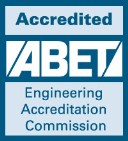 School of Engineering, University of Jordan – Amman, JordanBachelor Chemical Engineering Program is accredited by the ABET “Accreditation Board for Engineering & Technology” Incorporation.Thesis project:Catalytic Dehydrogenation of Isopropyl Alcohol “A Process for Acetone Production”.Technical SkillsChemical Eng. & Simulation programs including: (HYSYS, AutoCAD, ChemCAD, COCO, MATLAB and Polymath).Microsoft Office 2013 applications (Excel, Word, Power Point and Visio).Extracurricular ActivitiesEstablished a resource center that consolidated academic materials, notes and presentations for the use of Faculty of Engineering students.Participated in “In Arabic” volunteering initiative in collaboration with Wikimedia Foundation as an organizer and scientific articles translator.Professional Membership(Summer 2016-Present)	Member of the Jordan Engineers Association (JEA).LanguagesArabic:	Mother tongue.English:  Fluency.